проект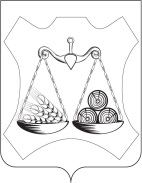 ОЗЕРНИЦКАЯ СЕЛЬСКАЯ ДУМАСЛОБОДСКОГО РАЙОНА КИРОВСКОЙ ОБЛАСТИВТОРОГО СОЗЫВАРЕШЕНИЕп.Центральный	В соответствии с Федеральным законом от 06.10.2003 № 131-ФЗ «Об общих принципах организации местного самоуправления в Российской Федерации», в целях реализации Федерального закона от 31.07.2020 № 248-ФЗ «О государственном контроле (надзоре) и муниципальном контроле в Российской Федерации», Озерницкая сельская Дума РЕШИЛА:1. Внести в Положение о муниципальном контроле в сфере благоустройства в Озерницком сельском поселении, утвержденное решением Озерницкой сельской Думы от 13.10.2021 № 51/186 следующие изменения:1.1. В абзаце 2 пункта 2.1 раздела 2  Положения слово «(надзорных)» исключить;1.2. В абзаце 2 пункта 2.2 раздела 2  Положения слово «(надзорных)» исключить;1.3.  Пункт 2.3  раздела 2 дополнить подпунктом 3) следующего содержания:«3) объявление предостережения.»;1.4. В абзаце 1 пункта 2.5 раздела 2  Положения слово «(надзорных)» исключить;1.5. В абзаце 3, 5 подпункта 2.5.1. пункта 2.5 раздела 2  Положения слова «(надзорных)» исключить;1.6. В абзаце 3 подпункта 2.5.3. пункта 2.5 раздела 2  Положения слова «(надзорных)», «(надзорного)» исключить;1.7. Раздел 2 дополнить пунктом 2.6  следующего содержания:«2.6. Предостережение о недопустимости нарушения обязательных требований и предложение принять меры по обеспечению соблюдения обязательных требований объявляются контролируемому лицу в случае наличия у контрольного органа сведений о готовящихся нарушениях обязательных требований или признаках нарушений обязательных требований и (или) в случае отсутствия подтверждения данных о том, что нарушение обязательных требований причинило вред (ущерб) охраняемым законом ценностям либо создало угрозу причинения вреда (ущерба) охраняемым законом ценностям. Предостережения объявляются (подписываются) должностным лицом контрольного органа не позднее 30 дней со дня получения указанных сведений. Предостережение оформляется в письменной форме или в форме электронного документа и направляется в адрес контролируемого лица.Предостережение о недопустимости нарушения обязательных требований оформляется в соответствии с формой, утвержденной приказом Министерства экономического развития Российской Федерации от 31.03.2021 № 151 «О типовых формах документов, используемых контрольным (надзорным) органом». Объявляемые предостережения о недопустимости нарушения обязательных требований регистрируются в журнале учета предостережений с присвоением регистрационного номера.В случае объявления контрольным органом предостережения о недопустимости нарушения обязательных требований контролируемое лицо вправе подать возражение в отношении указанного предостережения. Возражение в отношении предостережения рассматривается контрольным органом в течение 30 дней со дня получения. В результате рассмотрения возражения контролируемому лицу в письменной форме или в форме электронного документа направляется ответ с информацией о согласии или несогласии с возражением. В случае несогласия с возражением в ответе указываются соответствующие обоснования.».1.8. В абзаце 5 пункта 3.1 раздела 3  Положения слова «(надзорные)», исключить;1.9. В абзаце 1, 2 пункта 3.2 раздела 3  Положения слова «(надзорные)», «(надзорных)» исключить;1.10. В абзаце 1, 2 пункта 3.3 раздела 3  Положения слова «(надзорные)», «(надзорного)», «(надзорных)» исключить;1.11. Название раздела 4 изложить в следующей редакции:«4. Контрольные мероприятия»;1.11. . В абзаце 2 пункта 4.1 раздела 4  Положения слово «(надзорные)», исключить;1.12. В абзаце 1, 3 пункта 4.2 раздела 4  Положения слова «(надзорное)»,  «(надзорного)» исключить;1.13. В абзаце 1, 11 пункта 4.3 раздела 4  Положения слова «(надзорные)»,  «(надзорного)» исключить;1.14. В абзаце 1, 2 пункта 4.4 раздела 4  Положения слова «(надзорных)»,  «(надзорные)» исключить;1.15. В абзаце 4 пункта 4.5 раздела 4  Положения слово «(надзорного)» исключить;1.16. В пункте 4.7 раздела 4  Положения слова «(надзорные)», «(надзорных)»,  «(надзорного)» исключить;1.17. В абзаце 1, 2 пункта 4.8 раздела 4  Положения слова «(надзорного)»  исключить;1.18. В абзаце 1, 4 пункта 4.9 раздела 4  Положения слово «(надзорных)», «(надзорного)» исключить;1.19. В пункте 4.10 раздела 4  Положения слово  «(надзорного)» исключить;1.20. В пункте 4.11 раздела 4  Положения слова  «(надзорного)» исключить;1.21. В пункте 4.12 раздела 4  Положения слова  «(надзорного)» исключить;1.22. Пункт 5.1. раздела 5 Положения признать утратившим силу.3. Настоящее решение вступает в силу со дня его официального опубликования.О внесении изменений в  Положениео муниципальном контроле в сфере благоустройствав Озерницком сельском поселении  Глава Озерницкогосельского поселения ____________И.И.ФоминыхПредседатель Озерницкойсельской  Думы ____________ Л.А.Петик